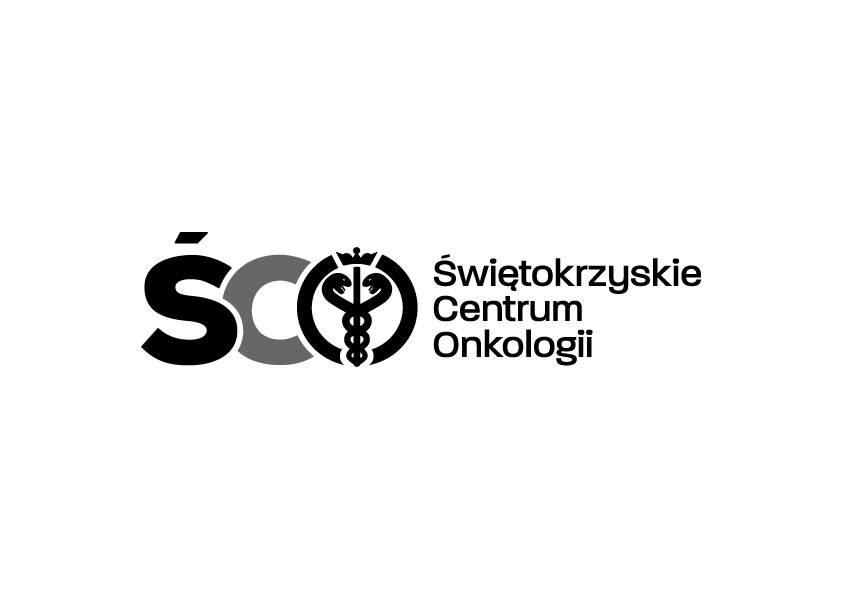 Adres: 25-734 Kielce, ul. Artwińskiego Sekcja Zamówień Publicznychtel.: 41 36 74 474/072IZP.2411.140.2024.AM Informacja o kwocie na sfinansowanie zamówienia Dot. postępowania na zakup wraz z dostawą filtrów BIOFIL  dla Kliniki Hematologii Świętokrzyskiego Centrum Onkologii w Kielcach.. 	Działając na podstawie art. 222 ust. 4 ustawy z dnia 11 września 2019 r. – Prawo zamówień publicznych, Zamawiający przekazuje informację dotyczącą kwoty, jaką zamierza przeznaczyć 
na sfinansowanie zamówienia tj.: 164 078,06 zł brutto.